Publicado en Monzón, Huesca el 27/02/2020 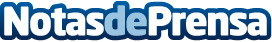 SPI Tecnologías destaca la importancia de diferenciarse de la competencia para una pymePara una pyme es importante encontrar soluciones fáciles de utilizar, flexibles, adaptables y rentables que les ayuden a ser cada vez más rápidas en su día a día y poder diferenciarse de sus competidoresDatos de contacto:Enrique Español974 415 571 Nota de prensa publicada en: https://www.notasdeprensa.es/spi-tecnologias-destaca-la-importancia-de Categorias: Nacional Comunicación Hardware Software Ciberseguridad Recursos humanos Innovación Tecnológica http://www.notasdeprensa.es